DOMANDA CONTEMPORANEA ISCRIZIONECONSERVATORIO – UNIVERSITÀIl/La sottoscritto/a______________________________, nato/a a ____________________________ Prov.(____) il_____________, e residente a _____________________________________________in via_________________________________________ n°_____ CAP____________ Tel._______________Cell.___________________, email _________________________________;DICHIARAdi avvalersi della contemporanea iscrizione Conservatorio – Università (D.M.28/09/2011, art.1 comma 2) per l’a.a._______/_______;di essere iscritto/a al ___ anno del corso di Laurea in _________________________________ Dipartimento di_________________ presso l’Università ____________________Matr. ___________________ n. cfu ____; di essere iscritto/a al______ anno, del Corso Accademico di ___Livello in__________________________________ Matr._________n. cfa ____;di essere a conoscenza del fatto che, dopo la verifica e l’approvazione da parte di entrambe le Istituzioni, eventuali modifiche ai piani di studio dovranno essere comunicate per ulteriore approvazione (D.M. 28/09/2011, art.1 comma3).Si allega alla presente l’elenco delle attività formative che si svolgeranno nell’anno accademico in corso presso entrambe le Istituzioni, tenendo conto dei rispettivi ordinamenti, per una somma complessiva non superiore ai 90 CFU/CFA (art.2, p.1 del D.M. del 28/09/11).data, _____________                                                                 Firma dello studente							    _________________________PIANO DI STUDIOCONTEMPORANEA ISCRIZIONE CONSERVATORIO – UNIVERSITÀPIANO DI STUDIO CONSERVATORIO A.A.______/______PIANO DI STUDIO UNIVERSITÀ A.A. _______/_______Data, ____________                                                                                   Firma dello studente                                                                                                                 _______________________                                       SI APPROVA                                     NON SI APPROVA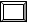 Eventuali osservazioni: ________________________________________________________________________________________________________________________________________________________________                                                 Il Referente di Dipartimento                                           Il Direttore                 ___________________________                           ______________________DisciplineN. cfuDisciplineN. cfu1.9.2.10.3.11.4.12.5.13.6.14.7.15.8.16.Tot.Tot.DisciplineN. cfuDisciplineN. cfu1.9.2.10.3.11.4.12.5.13.6.14.7.15.8.16.Tot.Tot.